   Аҳмад Фарғоний номидаги вилоят ахборот-кутубхона марказиахборот-библиография бўлими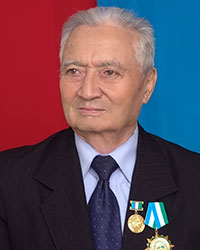 “Эл суйган шоир”                        Ўзбекистон ҳалқ шоири Охунжон Ҳакимов                                   таваллудининг 85 йиллигига	                     ТАВСИЯВИЙ РЎЙХАТФарғона – 2019	Охунжон Ҳакимов 1934 йилнинг 20 февралида  Фарғона вилоятининг Лоғон қишлоғида дунёга келган. Ўрта мактабдан сўнг,  Фарғона давлат педагогика институтини тугатиб, вилоят ва республика марказий газеталарида, “Меҳнат ва турмуш” журналида фаолият кўрсатди. Охунжон Ҳакимов ижод майдонига ўтган асрнинг 50-йиллар охири, 60-йиллар бошларида кириб келди. Шундан буён унинг йигирмадан ортиқ шеърий тўплами ва бир қатор қиссалари яратилди.  Шоирнинг  “Илҳом водийси”, “Фарғона рубоийси”, “Ватан қасидаси” (1984), “Лирика”, “Достонлар”(1970), “Кўзларингнинг ўзи қора”(1992),   “Қизлар хаёл сурсалар” (1995) каби шеърий гулдасталари қўлдан-қўлга ўтиб ўқилиб келинади. Унинг “Муҳаббатни кўзлардан изланг” (1996) номли шеърий мажмуаси эса маълум маънода сайланма ҳамдир.	Охунжон Ҳакимов лирик шоир сифатида адабиётимиз ривожи йўлида муносиб хизмат қилиб келмоқда. У қайси мавзуда, қайси жанрда асар яратмасин, ҳамиша одамларнинг бахт-саодати, имони, маънавияти ҳақида гоҳ лирик, гоҳ фалсафий оҳангларда ўз қарашларини олға суради.	Охунжон Ҳакимов асарларида қўлланган ҳазил-мутойибалар ҳам ажойиб. Уларда водий аҳлининг қизиқчилиги, аскиячилиги анъаналари янгидан туғилган, жонлангандай бўлади. Бу жиҳатдан шоирнинг “Яшасин довдирлар”, “Яша, сўрғич”, “Қатиқхўр”, “Қадр”, “Хотинимнинг муовини” каби ҳикоялари эътиборга лойиқ. Шоир яратган “Қўлларим кўксимда”, “Тафаккур боқий”, “Ўшал кун келур” каби достонлари ҳам китобхонлар томонидан илиқ қарши олинган.Ўзбекистон халқ шоири Охунжон Ҳакимов Истиқлол даври, имонли, эътиқодли замондошлар ҳақида ҳар хил жанрларда асарлар ёзмоқда. “Малаклар сурати” (2005), “Дунё-дунё” (2006), “Олам ғалат, одам ғалат” (2007), “Дардга малҳам” (2008) шеърий мажмуалари ҳамда “Қўш кабутар” (2001), “Бақироқ туянинг тушлари” (2003), “Бу чоллар, ёмон чоллар” (2004), “Ҳайдар хўроз” (2005), “Кўпик давру давронлар” (2006), “Тикон супурги” (2008) пьесалари элга манзур асарлардир. У “Меҳнат шуҳрати”, “Эл-юрт ҳурмати” (1998) орденлари билан мукофотланган.	АКМнинг ахборот–библиография бўлими томонидан Ўзбекистон ҳалқ шоири Оҳунжон Ҳакимов  таваллудининг 85 йиллигига бағишлаб  “Эл суйган шоир”  номли библиографик қўлланма тайёрланди. Ушбу тавсиявий рўйхатдан ўқитувчилар, кутубхоначилар, талабалар ва адиб ҳаёти билан қизиқувчи кенг китобхонлар оммаси фойдаланишлари мумкин.Охунжон Ҳакимов асарлари нашри1973Ҳакимов,  О.  Баҳор экан-да: Шеърлар, достон / О.Ҳакимов. - Тошкент: Ғафур Ғулом номидаги Адабиёт ва санъат нашриёти, 1973. - 88 б.	Ушбу китобчада Охунжон Ҳакимовнинг шеърий тўплами жамланган.1975Ҳакимов, О.  Баҳор ҳиди:  Қисса / О.Ҳакимов. - Тошкент:  Ёш гвардия, 1975. - 160 б.	Ушбу китобда Охунжон Ҳакимовнинг “Баҳор ҳиди”  номли  қиссалари берилган.1978Ҳакимов, О. Бургут ҳамласи: Қисса / О.Ҳакимов. - Тошкент: Ёш гвардия, 1978. - 128 б.  Ушбу китобда Охунжон Ҳакимовнинг “Бургут ҳамласи” номли қиссаси берилган.1980Ҳакимов, О.  Достонлар: / О.Ҳакимов. - Тошкент: Ғафур Ғулом номидаги нашриёти, 1980 (Матбуот). - 120 б.	Фарғоналик шоир Охунжон Ҳакимовнинг ушбу китобига илгари республика матбуотида эълон килинган тўрт достони “Шарқ ўғлонлари”,  “Менинг пахтам”,  “Қизилқум монологи” ва “Севгилинг келади” достонлари киритилган.1982Ҳакимов, О. Тафаккур боқий:  Шеърлар, балладалар / О.Ҳакимов. - Тошкент: Ғафур Ғулом номидаги Адабиёт ва санъат нашриёти, 1982. - 279 б.	Бу тўпламга шоирнинг аввалги китобларидан олинган энг сара шеърлари, шунингдек кейинги йилларда ёзилган асарлари киритилган.1984Ҳакимов, О. Ватан қасидаси: Шеърлар, ғазаллар, достонлар / О.Ҳакимов. - Тошкент: Ғофур Ғулом номидаги Адабиёт ва санъат нашриёти, 1984. - 96 б.	Охунжон Ҳакимовнинг бу тўпламига кирган шеърларида замондошимизнинг орзу ҳаёллари, интилишлари, Ватанимизни яна ҳам обод ва қудратли қилиш учун олиб бораётган ишлари тараннум этилади.1990Ҳакимов, О.  Ўшал кун келур / О.Ҳакимов. - Тошкент: Ғафур Ғулом номидаги Адабиёт ва санъат нашриёти, 1990. - 128 б.	Ушбу тўпламга шоирнинг жонажон диёр, муҳаббат ва ҳаёт борасидаги янги шеърлари, шунингдек, қўшиқлар гулдастаси жамланган.1996Ҳакимов, О. Муҳаббатни кўзлардан изланг: поэзия / О.Ҳакимов. - Тошкент: Ғафур Ғулом нашриёти, 1996 (ФарПи). - 300 б.	Шоирнинг “Муҳаббатни кўзлардан изланг” деб аталган мазкур китобига янги асарлари билан бирга унинг ижодида алоҳида ўрин тутган энг сара шеър ва ғазаллари, ҳажвиялари ҳам жамланган.2002Ҳакимов, О. Гўзаллар, гўзаллр: Шеър ва ғазаллар / О. Ҳакимов. - Фарғона:  2002. - 70 б.Муаллифнинг ушбу китобига киритилган шеърлар асосан гўзаллик ва истиқлол ҳақида.2004Ҳакимов, О. Малаклар сурати: Танлаган асарлар / О.Хакимов. - Tошкент: Шарк, 2004 (Матбаа). - 303 б.Истеъдодли қалам соҳиби Охунжон Ҳаким шеърияти халқчил ва теранлиги, самимий ва жозибадорлиги, ўз таъсир кучи билан республикамиздагина эмас, балки қатор хорижий мамлакатларда хам кўп сонли китобхонлар дилидан ўрин олиб келмокда.2005Ҳакимов, О. Дунё, дунё: Шеърлар / О. Хакимов;  Tошкент: Шарқ, 2005. - 208 б.Истеъдодли ижодкор Охунжон Ҳаким хозирги давр ўзбек шеъриятининг фаол вакилларидан бири. Юртимизда унинг неча ўнлаб шеърий, насрий китоблари, ҳусусан, қўшиқларга айланиб кетган шеър ва ғазаллари кириб бормаган хонадон йўқ десак, хато бўлмас.2006Ҳакимов, О.  Олам ғалат, одам ғалат / О.Ҳакимов; Ред. И.Шоймардонов - Tошкент: Шарқ, 2006. - 208 б.Адабиёт иҳлосмандлари Ўзбекистон халқ шоири Охунжон Ҳаким номини яхши билишади. Таниқли адибнинг ўнлаб китоблари кўп йиллардурки, ўқувчилар орасида қўлма-қўл. Ушбу китоб ҳам ана шундай китоблар сарасидан.2013Ҳакимов, О.  Бу чоллар ёмон чоллар: Комедиялар / О.Ҳакимов. - Т.: Тошкент, 2013. - 194 б.	Ушбу китобга драматургнинг саҳна асарларидан намуналар киритилган.2014Ҳакимов, О.   Сайланма /  Т. 3: О.Ҳакимов   Ғалати дунё: Эсселар, қиссалар, ҳикоялар, адабий ўйлар / О.Ҳаким. - Тошкент: Sharq, 2014. - 376 б.	Кишини гоҳ кулдириб, гоҳ  ҳушёр  қиладиган ранг-баранг воқеа-ходисаларни ўзида жамлаган ушбу асар китобхоннинг яқин суҳбатдошига айланади.Ҳакимов, О. Миллиардер мурдалар: ҳикоялар ва пьесалар / О.Ҳакимов. - Фарғона,  2014. – 232б.Ўзбекистон Халқ шоири Охунжон Ҳакимовнинг навбатдаги китобидан драматик асарлар ва ҳикоялар ўрин олган. Уларда жамиятимиздаги мавжуд иллатлар, муаммолар фош қилинган, кулгили ҳолатлар қаламга олинган.Рус тилида1986Хакимов, О. Дерево на земле: стихи и поэма / О.Хакимов. 1986. - 96 б.	Задушевно пишет ферганский поэт Охунжон Хакимов о родной земле, о хлебе, который дается большим трудом, о дружбе, о любви, помогающей почувствовать ценность человеческого общения.Матбуот нашрларда Охунжон Ҳакимов ҳақида чоп этилган мақолалар1994Музаффаров,  В.Обиджон А. Садоқатга даъват: [Шоир Охунжон Ҳакимов ижоди ҳақида қайдлар] / В. Музаффаров // Шонли меҳнат. - 1994. – 17 май.  № 23. Б. 3. 2004Матлуба Деҳқон қизи.Обиджон А. Фарғонанинг жаннатий боғлари: [Шоир Охунжон Ҳакимовнинг 70 йиллиги] / Матлуба Деҳқон қизи // Фарғона тонги. - 2004. – 16 сент.  № 38. Б.3. Абдураҳимова, М.Обиджон А. Жозибали шеърият: [Ардоқли шоир Охунжон Ҳакимов 70 ёшда] / М. Абдураҳимова // Адолат йўли. - 2004. – 10 сент.  № 36. Б.3. 2006Орипов, Р.  Дунё тан олган шоир:  [Таниқли шоир Охунжон  Ҳакимов ҳақида] / Р.Орипов. // Фарғона тонги.  – 2006. - 14 сент.  № 29. Б.3.	Сиддиқова, Э.Обиджон А. Эл суйган шоир: [Шоир Охунжон Ҳакимов ижоди ҳақида] / Э. Сиддиқова // Қалб садоси. - 2006. – сент.  № 18. Б. 1-2. Йўлдошева, Г.Обиджон А. Пешонаси ярқироқ шоир: [Ўзбекистон халқ шоири Охунжон Ҳакимов ҳақида] / Г.Йўлдошева // Халқ сўзи. - 2006. – 29 июль.  № 146.  Б. 4. 2010Усмонова, М.Обиджон А. Асар тақдимоти: [Ўзбекистон халқ шоири Охунжон Ҳакимов таваллудининг 75 йиллиги олдидан] / М.Усмонова // Фарғона ҳақиқати. - 2010. – 27 февр.  № 16. Б. 3. Туроб Тўла.Обиджон А. “Қўшиқ ёзиш бундай бўпти...”: [Ўзбекистон халқ шоири Охунжон Ҳакимов таваллудининг 75 йиллиги олдидан] / Туроб Тўла // Фарғона ҳақиқати. - 2010. – 27 февр.  № 16. Б. 3. Сиддиқ Мўмин.Обиджон А. Сарҳисоб сўраган шеърият: [Ўзбекистон халқ шоири Охунжон Ҳакимов таваллудининг 75 йиллигига] / Сиддиқ Мўмин // Фарғона ҳақиқати. - 2010. – 10 март.  № 19. Б. 3. Ҳакимов, О.Обиджон А. Журналист блокноти билан эллик йил: [Ўзбекистон халқ шоири Охунжон Ҳакимов билан суҳбат/ М. Абдураҳимова суҳбатлашди] / О.Ҳакимов // Фарғона ҳақиқати. - 2010. – 17 март.  № 21. Б. 3. Йўлдош Сулаймон.Обиджон А. Назмга сиғмаган туйғулар: [Ўзбекистон халқ шоири Охунжон Ҳакимов ҳақида] / Йўлдош Сулаймон // Фарғона ҳақиқати. - 2010. – 24 март.  № 22. Б. 3. Усмонова, М.Обиджон А. Фарғонани улуғлаган ижодкор: [Ўзбекистон халқ шоири Охунжон Ҳакимов таваллудининг 75 йиллигига] / М. Усмонова // Фарғона ҳақиқати. - 2010. – 7 апр.  № 27. Б. 3. Сабирдинов, А.Обиджон А. “Кўксингизда яшасам дейман”: [Ўзбекистон халқ шоири Охунжон Ҳакимов таваллудининг 75 йиллигига] / А. Сабирдинов // Фарғона ҳақиқати. - 2010. – 24 апр.  № 32. Б. 3. Ибодинов,  А.Обиджон А. Бемисл уммон аро...: [Ўзбекистон халқ шоири Охунжон Ҳакимов таваллудининг 75 йиллигига] / А. Ибодинов // Фарғона ҳақиқати. - 2010. – 24 апр.  № 32. Б. 3. Охунжон Ҳаким.Обиджон А. Шоирнинг қалб торлари: [Сиз кутган учрашув Ўзбекистон халқ шоири Охунжон Ҳакимов] / Охунжон Ҳаким // Фарғона ҳақиқати. - 2010. – 4 авг.  № 61. Б. 3. Турғунбой Парпи ўғли Матлабий.Обиджон А. Бошга кўтаради Охунжонини: [Ўзбекистон халқ шоири Охунжон Ҳакимов таваллудининг 70 йиллигига шеър] / Турғунбой Парпи ўғли Матлабий // Бағдод ҳаёти. - 2010. – 8 апр.  № 15.  Б. 1. 2012Абдураҳимова, М.Обиджон А. Бир диёр бор...: [Ўзбекистон халқ шоири Охунжон Ҳакимовнинг янги сайланма китоби] / М. Абдураҳимова // Фарғона ҳақиқати. - 2012. – 5 май.  № 36. Б. 3. 2014Ҳакимов, О.Обиджон А. Ҳаётбахш шеърият чашмаси: [Ардоқли шоир Охунжон Ҳакимов билан суҳбат / О. Темирова суҳбатлашди] / О. Ҳакимов // Маънавият. - 2014. – 8 май.  № 9.  Б.3. Асронова, Г.Обиджон А. Шоир кутган “Ўшал кун”: [Ардоқли шоир Охунжон Ҳакимов таваллудининг 80 йиллиги] / Г. Асронова // Маънавият. - 2014. – 8 май.  № 9.  Б.1-3. Ёшлик ва муҳаббат куйчиси: [Ўзбекистон халқ шоири Охунжон Ҳакимов 80 ёшда] // Табиат кўзгуси. - 2014. – май.  № 10. Б. 2. Туроб Тўла.Обиджон А. Шеър азиз олам аро: [Устоз Охунжон Ҳаким  портретига чизгилар] / Туроб Тўла // Фарғона ҳақиқати. - 2014. – 30 апр.  № 34.  Б. 3. Ҳакимов, О.Обиджон А. Бир диёр бор: [Шеър] / О. Ҳакимов // Фарғона ҳақиқати. - 2014. – 30 апр.  № 34. Б. 3. Носир Зоҳид.Обиджон А. Адибнинг янги китоблари: [Шоир Охунжон Ҳакимов китоблари ҳақида] / Носир Зоҳид // Фарғона ҳақиқати. - 2014. – 30 апр.  № 34. Б. 3. Обиджонов, Б.Обиджон А. Шоир ва шеър – ҳамиша навқирондир!: [Ўзбекистон халқ шоири Охунжон Ҳакимов 80 ёшда] / Б. Обиджонов // Фарғона ҳақиқати. - 2014. – 7 май.  № 36. Б. 1-3. Одилов, С.Обиджон А. Ҳазрати инсон: [Ўзбекистон халқ шоири Охунжон Ҳакимов 80 ёшда] / С. Одилов // Фарғона ҳақиқати. - 2014. – 10 май.  № 37. Б. 3. 2015Ботир Омон.Обиджон А. Шоир боғида: [Ўзбекистон халқ шоири Охунжон Ҳакимов билан ижодий гурунг] / Ботир Омон // Фарғона ҳақиқати. - 2015. – 10 окт.  № 81.  Б. 4. Рус тилида2004Горохова, Н.Обиджон А. Юбилей Ферганского поэта: [Охунжон Хакимов] / Н.Горохова // Ферганская правда. - 2004. – 17 сент.  № 74.  Б. 3. 2014Обиджонов, Б.Обиджон А.  Юбилейные торжества в честь  поэта: [Охунжону  Хакимову – 80 лет] / Б.Обиджонов // Ферганская правда. - 2014. – 8 май.  № 19.  Б. 1-3.                                                                                         Тузувчилар: Г. Валиева                                                                                                                        Н. Болтабоева                                                                                                                              Н. Қорабоева